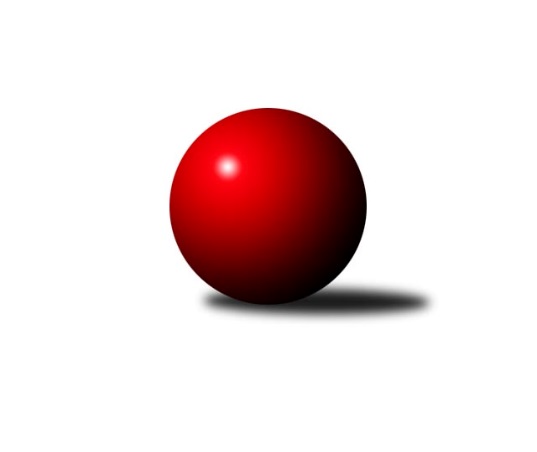 Č.9Ročník 2018/2019	9.5.2024 Jihomoravský KP2 sever - 9.-17.místo 2018/2019Statistika 9. kolaTabulka družstev:		družstvo	záp	výh	rem	proh	skore	sety	průměr	body	plné	dorážka	chyby	1.	TJ Slovan Ivanovice n/H	16	11	1	4	86.0 : 42.0 	(122.5 : 69.5)	2395	23	1696	700	53.8	2.	KK Orel Telnice B	15	10	1	4	79.0 : 41.0 	(108.5 : 71.5)	2362	21	1675	686	66.9	3.	KK Mor.Slávia Brno E	15	8	2	5	63.5 : 56.5 	(90.0 : 90.0)	2314	18	1640	674	59.5	4.	TJ Sokol Brno IV C	16	8	2	6	61.0 : 67.0 	(94.0 : 98.0)	2256	18	1614	642	69.4	5.	KK Mor.Slávia Brno F	15	7	1	7	67.0 : 53.0 	(92.0 : 88.0)	2275	15	1622	653	62.3	6.	TJ Sokol Husovice E	16	7	0	9	50.0 : 78.0 	(82.5 : 109.5)	2261	14	1642	619	77.6	7.	SKK Veverky Brno B	15	6	1	8	52.0 : 68.0 	(79.0 : 101.0)	2265	13	1627	638	66.7	8.	KK Orel Ivančice B	15	4	2	9	50.5 : 69.5 	(84.0 : 96.0)	2280	10	1624	656	71.3	9.	KS Devítka Brno B	15	1	4	10	43.0 : 77.0 	(75.5 : 104.5)	2194	6	1577	617	85.1Tabulka doma:		družstvo	záp	výh	rem	proh	skore	sety	průměr	body	maximum	minimum	1.	TJ Slovan Ivanovice n/H	8	7	0	1	50.0 : 14.0 	(66.5 : 29.5)	2459	14	2538	2345	2.	KK Orel Telnice B	8	6	1	1	47.0 : 17.0 	(62.5 : 33.5)	2265	13	2349	2175	3.	TJ Sokol Brno IV C	8	5	2	1	38.0 : 26.0 	(56.0 : 40.0)	2372	12	2490	2266	4.	KK Mor.Slávia Brno F	8	5	1	2	39.0 : 25.0 	(49.0 : 47.0)	2369	11	2548	2288	5.	KK Mor.Slávia Brno E	7	5	0	2	30.0 : 26.0 	(43.0 : 41.0)	2310	10	2395	2198	6.	TJ Sokol Husovice E	8	5	0	3	29.5 : 34.5 	(45.5 : 50.5)	2314	10	2417	2184	7.	SKK Veverky Brno B	7	4	0	3	30.0 : 26.0 	(41.0 : 43.0)	2373	8	2428	2300	8.	KK Orel Ivančice B	8	2	1	5	26.0 : 38.0 	(46.0 : 50.0)	2301	5	2351	2255	9.	KS Devítka Brno B	7	0	2	5	18.0 : 38.0 	(33.5 : 50.5)	2203	2	2318	2062Tabulka venku:		družstvo	záp	výh	rem	proh	skore	sety	průměr	body	maximum	minimum	1.	TJ Slovan Ivanovice n/H	8	4	1	3	36.0 : 28.0 	(56.0 : 40.0)	2385	9	2540	2240	2.	KK Orel Telnice B	7	4	0	3	32.0 : 24.0 	(46.0 : 38.0)	2378	8	2496	2295	3.	KK Mor.Slávia Brno E	8	3	2	3	33.5 : 30.5 	(47.0 : 49.0)	2332	8	2459	1972	4.	TJ Sokol Brno IV C	8	3	0	5	23.0 : 41.0 	(38.0 : 58.0)	2237	6	2356	2010	5.	KK Orel Ivančice B	7	2	1	4	24.5 : 31.5 	(38.0 : 46.0)	2277	5	2428	1981	6.	SKK Veverky Brno B	8	2	1	5	22.0 : 42.0 	(38.0 : 58.0)	2246	5	2324	2029	7.	KK Mor.Slávia Brno F	7	2	0	5	28.0 : 28.0 	(43.0 : 41.0)	2260	4	2411	1889	8.	KS Devítka Brno B	8	1	2	5	25.0 : 39.0 	(42.0 : 54.0)	2200	4	2282	2126	9.	TJ Sokol Husovice E	8	2	0	6	20.5 : 43.5 	(37.0 : 59.0)	2267	4	2397	2152Tabulka podzimní části:		družstvo	záp	výh	rem	proh	skore	sety	průměr	body	doma	venku	1.	KK Mor.Slávia Brno E	6	5	1	0	32.5 : 15.5 	(38.5 : 33.5)	2303	11 	4 	0 	0 	1 	1 	0	2.	TJ Sokol Brno IV C	7	5	0	2	33.0 : 23.0 	(47.0 : 37.0)	2300	10 	3 	0 	0 	2 	0 	2	3.	KK Orel Telnice B	5	4	0	1	28.0 : 12.0 	(38.0 : 22.0)	2407	8 	3 	0 	0 	1 	0 	1	4.	TJ Slovan Ivanovice n/H	5	3	0	2	24.5 : 15.5 	(37.0 : 23.0)	2330	6 	2 	0 	1 	1 	0 	1	5.	KK Mor.Slávia Brno F	6	2	1	3	27.5 : 20.5 	(35.0 : 37.0)	2360	5 	0 	1 	1 	2 	0 	2	6.	TJ Sokol Husovice E	6	2	0	4	18.0 : 30.0 	(35.5 : 36.5)	2273	4 	1 	0 	2 	1 	0 	2	7.	KK Orel Ivančice B	4	1	0	3	11.5 : 20.5 	(18.5 : 29.5)	2316	2 	0 	0 	1 	1 	0 	2	8.	SKK Veverky Brno B	4	1	0	3	8.0 : 24.0 	(14.5 : 33.5)	2224	2 	1 	0 	1 	0 	0 	2	9.	KS Devítka Brno B	7	0	2	5	17.0 : 39.0 	(36.0 : 48.0)	2212	2 	0 	1 	3 	0 	1 	2Tabulka jarní části:		družstvo	záp	výh	rem	proh	skore	sety	průměr	body	doma	venku	1.	TJ Slovan Ivanovice n/H	11	8	1	2	61.5 : 26.5 	(85.5 : 46.5)	2448	17 	5 	0 	0 	3 	1 	2 	2.	KK Orel Telnice B	10	6	1	3	51.0 : 29.0 	(70.5 : 49.5)	2320	13 	3 	1 	1 	3 	0 	2 	3.	SKK Veverky Brno B	11	5	1	5	44.0 : 44.0 	(64.5 : 67.5)	2309	11 	3 	0 	2 	2 	1 	3 	4.	KK Mor.Slávia Brno F	9	5	0	4	39.5 : 32.5 	(57.0 : 51.0)	2225	10 	5 	0 	1 	0 	0 	3 	5.	TJ Sokol Husovice E	10	5	0	5	32.0 : 48.0 	(47.0 : 73.0)	2269	10 	4 	0 	1 	1 	0 	4 	6.	TJ Sokol Brno IV C	9	3	2	4	28.0 : 44.0 	(47.0 : 61.0)	2256	8 	2 	2 	1 	1 	0 	3 	7.	KK Orel Ivančice B	11	3	2	6	39.0 : 49.0 	(65.5 : 66.5)	2246	8 	2 	1 	4 	1 	1 	2 	8.	KK Mor.Slávia Brno E	9	3	1	5	31.0 : 41.0 	(51.5 : 56.5)	2320	7 	1 	0 	2 	2 	1 	3 	9.	KS Devítka Brno B	8	1	2	5	26.0 : 38.0 	(39.5 : 56.5)	2186	4 	0 	1 	2 	1 	1 	3 Zisk bodů pro družstvo:		jméno hráče	družstvo	body	zápasy	v %	dílčí body	sety	v %	1.	Petr Juránek 	KS Devítka Brno B 	13	/	14	(93%)	21.5	/	28	(77%)	2.	Milan Sklenák 	KK Mor.Slávia Brno E 	13	/	15	(87%)	20	/	30	(67%)	3.	Robert Zajíček 	KK Orel Telnice B 	12	/	14	(86%)	23	/	28	(82%)	4.	Václav Vaněk 	KK Mor.Slávia Brno F 	12	/	14	(86%)	20	/	28	(71%)	5.	Josef Polák 	KK Mor.Slávia Brno F 	11.5	/	14	(82%)	20	/	28	(71%)	6.	Radomír Břoušek 	TJ Slovan Ivanovice n/H  	11	/	13	(85%)	22	/	26	(85%)	7.	Cyril Vaško 	KS Devítka Brno B 	11	/	13	(85%)	19	/	26	(73%)	8.	Petr Pokorný 	TJ Slovan Ivanovice n/H  	10	/	12	(83%)	17	/	24	(71%)	9.	Petr Kremláček 	KK Orel Ivančice B 	10	/	13	(77%)	18.5	/	26	(71%)	10.	Jaroslava Hrazdírová 	KK Orel Telnice B 	9	/	11	(82%)	16	/	22	(73%)	11.	Ferdinand Pokorný 	TJ Slovan Ivanovice n/H  	9	/	12	(75%)	19	/	24	(79%)	12.	Lukáš Trchalík 	KK Orel Telnice B 	9	/	12	(75%)	17	/	24	(71%)	13.	Jiří Martínek 	KS Devítka Brno B 	9	/	15	(60%)	18.5	/	30	(62%)	14.	Lenka Indrová 	KK Mor.Slávia Brno F 	9	/	15	(60%)	17	/	30	(57%)	15.	Jaromír Mečíř 	TJ Sokol Brno IV C 	8.5	/	13	(65%)	16.5	/	26	(63%)	16.	Petr Žažo 	KK Mor.Slávia Brno F 	8	/	11	(73%)	13	/	22	(59%)	17.	Zdeněk Pavelka 	KK Mor.Slávia Brno E 	8	/	13	(62%)	17.5	/	26	(67%)	18.	Milan Doušek 	KK Orel Telnice B 	8	/	13	(62%)	14	/	26	(54%)	19.	Bohuslav Orálek 	TJ Slovan Ivanovice n/H  	8	/	14	(57%)	15	/	28	(54%)	20.	Stanislav Barva 	KS Devítka Brno B 	8	/	14	(57%)	14.5	/	28	(52%)	21.	Roman Vlach 	TJ Sokol Brno IV C 	7.5	/	11	(68%)	12.5	/	22	(57%)	22.	Robert Ondrůj 	KK Orel Telnice B 	7	/	11	(64%)	14	/	22	(64%)	23.	Ondřej Peterka 	KK Orel Ivančice B 	7	/	12	(58%)	14	/	24	(58%)	24.	Zdeněk Čepička 	TJ Slovan Ivanovice n/H  	7	/	14	(50%)	15	/	28	(54%)	25.	Petr Chovanec 	TJ Sokol Husovice E 	7	/	15	(47%)	15	/	30	(50%)	26.	Milan Kučera 	KK Mor.Slávia Brno E 	6	/	8	(75%)	13	/	16	(81%)	27.	Radek Smutný 	TJ Sokol Brno IV C 	6	/	9	(67%)	11	/	18	(61%)	28.	Jaroslav Herůdek 	SKK Veverky Brno B 	6	/	14	(43%)	14	/	28	(50%)	29.	Vladimír Polách 	SKK Veverky Brno B 	6	/	15	(40%)	14.5	/	30	(48%)	30.	Jan Kučera 	TJ Slovan Ivanovice n/H  	5.5	/	10	(55%)	9	/	20	(45%)	31.	Josef Patočka 	TJ Sokol Husovice E 	5.5	/	12	(46%)	13	/	24	(54%)	32.	Tomáš Peřina 	TJ Sokol Husovice E 	5.5	/	16	(34%)	12.5	/	32	(39%)	33.	Martin Zimmermann 	KK Orel Ivančice B 	5	/	5	(100%)	9	/	10	(90%)	34.	Marek Svitavský 	TJ Sokol Brno IV C 	5	/	6	(83%)	8	/	12	(67%)	35.	Lukáš Pernica 	SKK Veverky Brno B 	5	/	7	(71%)	10	/	14	(71%)	36.	Aleš Sláma 	KK Mor.Slávia Brno E 	5	/	7	(71%)	8	/	14	(57%)	37.	Karel Krajina 	SKK Veverky Brno B 	5	/	8	(63%)	10	/	16	(63%)	38.	Dominik Dokoupil 	KK Orel Telnice B 	5	/	8	(63%)	9.5	/	16	(59%)	39.	Jiří Hrazdíra st.	KK Orel Telnice B 	5	/	9	(56%)	9	/	18	(50%)	40.	Ivona Hájková 	TJ Sokol Brno IV C 	5	/	10	(50%)	10.5	/	20	(53%)	41.	Eugen Olgyai 	SKK Veverky Brno B 	5	/	10	(50%)	7.5	/	20	(38%)	42.	Jan Vrožina 	KK Mor.Slávia Brno F 	5	/	11	(45%)	9	/	22	(41%)	43.	Jana Večeřová 	SKK Veverky Brno B 	5	/	14	(36%)	8.5	/	28	(30%)	44.	Milan Svobodník 	TJ Slovan Ivanovice n/H  	4.5	/	8	(56%)	10.5	/	16	(66%)	45.	Jiří Josefík 	TJ Sokol Brno IV C 	4	/	6	(67%)	9	/	12	(75%)	46.	Marek Škrabal 	TJ Sokol Husovice E 	4	/	7	(57%)	10	/	14	(71%)	47.	Tomáš Baranyi 	TJ Sokol Husovice E 	4	/	7	(57%)	8	/	14	(57%)	48.	Ondřej Chovanec 	TJ Sokol Husovice E 	4	/	7	(57%)	6.5	/	14	(46%)	49.	Karel Otruba 	KK Orel Ivančice B 	4	/	12	(33%)	11.5	/	24	(48%)	50.	František Zemek 	KK Orel Ivančice B 	4	/	12	(33%)	9	/	24	(38%)	51.	Miroslav Novák 	KK Mor.Slávia Brno E 	3.5	/	15	(23%)	10	/	30	(33%)	52.	Štefan Pataki 	TJ Slovan Ivanovice n/H  	3	/	3	(100%)	5	/	6	(83%)	53.	Filip Žažo 	KK Mor.Slávia Brno F 	3	/	5	(60%)	6	/	10	(60%)	54.	Tomáš Zbavitel 	KK Mor.Slávia Brno E 	3	/	5	(60%)	5	/	10	(50%)	55.	Pavel Lasovský 	TJ Slovan Ivanovice n/H  	3	/	7	(43%)	7	/	14	(50%)	56.	Jaromíra Čáslavská 	SKK Veverky Brno B 	3	/	8	(38%)	8	/	16	(50%)	57.	Kateřina Nešpůrková 	KK Orel Ivančice B 	3	/	12	(25%)	7	/	24	(29%)	58.	Milena Minksová 	TJ Sokol Husovice E 	3	/	12	(25%)	7	/	24	(29%)	59.	Bohumil Sehnal 	TJ Sokol Brno IV C 	3	/	12	(25%)	6	/	24	(25%)	60.	Jiří Toman 	KK Orel Ivančice B 	2	/	3	(67%)	4	/	6	(67%)	61.	Jan Kučera 	TJ Sokol Brno IV C 	2	/	4	(50%)	4.5	/	8	(56%)	62.	František Uher 	SKK Veverky Brno B 	2	/	5	(40%)	4	/	10	(40%)	63.	Jan Matoušek 	TJ Sokol Brno IV C 	2	/	6	(33%)	6	/	12	(50%)	64.	Jaroslav Betáš 	TJ Sokol Husovice E 	2	/	7	(29%)	6.5	/	14	(46%)	65.	Božena Otrubová 	KK Orel Ivančice B 	2	/	8	(25%)	4	/	16	(25%)	66.	Jan Bernatík 	KK Mor.Slávia Brno E 	1	/	1	(100%)	2	/	2	(100%)	67.	František Hrazdíra 	KK Orel Telnice B 	1	/	1	(100%)	2	/	2	(100%)	68.	Miroslav Časta 	KK Orel Telnice B 	1	/	1	(100%)	1	/	2	(50%)	69.	Anna Kalasová 	KK Mor.Slávia Brno E 	1	/	1	(100%)	1	/	2	(50%)	70.	Zdeněk Machala 	TJ Slovan Ivanovice n/H  	1	/	2	(50%)	3	/	4	(75%)	71.	Štěpán Kalas 	KK Mor.Slávia Brno E 	1	/	2	(50%)	3	/	4	(75%)	72.	Miroslav Oujezdský 	KK Mor.Slávia Brno E 	1	/	2	(50%)	3	/	4	(75%)	73.	Miroslav Krapka 	KK Mor.Slávia Brno F 	1	/	2	(50%)	2	/	4	(50%)	74.	Pavel Dvorník 	KK Mor.Slávia Brno F 	1	/	2	(50%)	1	/	4	(25%)	75.	Milan Hájek 	KK Mor.Slávia Brno E 	1	/	3	(33%)	3	/	6	(50%)	76.	Radomír Jursa 	TJ Sokol Brno IV C 	1	/	4	(25%)	3	/	8	(38%)	77.	Marek Sokola 	KK Mor.Slávia Brno E 	1	/	4	(25%)	1.5	/	8	(19%)	78.	Zdeněk Krejčí 	TJ Sokol Husovice E 	1	/	4	(25%)	1	/	8	(13%)	79.	Jakub Kovář 	KK Orel Ivančice B 	1	/	6	(17%)	4	/	12	(33%)	80.	Jaroslav Navrátil 	KK Mor.Slávia Brno F 	1	/	6	(17%)	4	/	12	(33%)	81.	Milan Grombiřík 	SKK Veverky Brno B 	1	/	7	(14%)	2.5	/	14	(18%)	82.	Roman Brener 	TJ Sokol Brno IV C 	1	/	9	(11%)	4	/	18	(22%)	83.	Pavel Šmarda 	KK Orel Ivančice B 	0.5	/	3	(17%)	2	/	6	(33%)	84.	Miloslav Štrubl 	KK Mor.Slávia Brno F 	0.5	/	9	(6%)	1	/	18	(6%)	85.	Milena Černohlávková 	KS Devítka Brno B 	0	/	1	(0%)	1	/	2	(50%)	86.	Matěj Oplt 	TJ Sokol Husovice E 	0	/	1	(0%)	1	/	2	(50%)	87.	Jiří Hrazdíra ml. ml.	KK Orel Telnice B 	0	/	1	(0%)	1	/	2	(50%)	88.	Věra Thielová 	TJ Sokol Husovice E 	0	/	1	(0%)	1	/	2	(50%)	89.	Martin Večerka 	KK Mor.Slávia Brno E 	0	/	1	(0%)	0	/	2	(0%)	90.	Martina Hájková 	KK Mor.Slávia Brno E 	0	/	1	(0%)	0	/	2	(0%)	91.	Barbora Laštůvková 	KK Orel Ivančice B 	0	/	2	(0%)	1	/	4	(25%)	92.	Josef Němeček 	KK Mor.Slávia Brno E 	0	/	2	(0%)	0	/	4	(0%)	93.	Martin Staněk 	KS Devítka Brno B 	0	/	2	(0%)	0	/	4	(0%)	94.	Vladimír Venclovský 	TJ Sokol Brno IV C 	0	/	4	(0%)	2	/	8	(25%)	95.	Miroslav Nejezchleb 	KK Mor.Slávia Brno E 	0	/	6	(0%)	2	/	12	(17%)	96.	Veronika Dufková 	TJ Sokol Husovice E 	0	/	6	(0%)	1	/	12	(8%)	97.	Josef Kaderka 	KS Devítka Brno B 	0	/	7	(0%)	1	/	14	(7%)	98.	Marta Hrdličková 	KK Orel Telnice B 	0	/	8	(0%)	1	/	16	(6%)	99.	Jiří Procházka 	KS Devítka Brno B 	0	/	10	(0%)	0	/	20	(0%)	100.	Martin Kyjovský 	KS Devítka Brno B 	0	/	11	(0%)	0	/	22	(0%)Průměry na kuželnách:		kuželna	průměr	plné	dorážka	chyby	výkon na hráče	1.	KK Vyškov, 1-4	2379	1678	701	60.1	(396.6)	2.	TJ Sokol Brno IV, 1-4	2362	1678	684	60.7	(393.7)	3.	Brno Veveří, 1-2	2360	1668	691	55.2	(393.4)	4.	KK MS Brno, 1-4	2328	1654	673	66.1	(388.1)	5.	KK Orel Ivančice, 1-4	2299	1664	634	75.6	(383.2)	6.	TJ Sokol Husovice, 1-4	2275	1622	652	75.2	(379.3)	7.	Telnice, 1-2	2177	1564	613	77.0	(363.0)Nejlepší výkony na kuželnách:KK Vyškov, 1-4TJ Slovan Ivanovice n/H 	2538	0. kolo	Zdeněk Machala 	TJ Slovan Ivanovice n/H 	451	0. koloTJ Slovan Ivanovice n/H 	2534	1. kolo	Ferdinand Pokorný 	TJ Slovan Ivanovice n/H 	448	0. koloTJ Slovan Ivanovice n/H 	2517	0. kolo	Petr Pokorný 	TJ Slovan Ivanovice n/H 	443	7. koloTJ Slovan Ivanovice n/H 	2432	7. kolo	Petr Pokorný 	TJ Slovan Ivanovice n/H 	438	1. koloKK Orel Ivančice B	2428	0. kolo	Radomír Břoušek 	TJ Slovan Ivanovice n/H 	438	7. koloTJ Slovan Ivanovice n/H 	2411	3. kolo	Jan Kučera 	TJ Slovan Ivanovice n/H 	436	1. koloKK Orel Telnice B	2398	0. kolo	Petr Pokorný 	TJ Slovan Ivanovice n/H 	434	0. koloKK Mor.Slávia Brno E	2389	7. kolo	Štěpán Kalas 	KK Mor.Slávia Brno E	434	7. koloTJ Slovan Ivanovice n/H 	2382	9. kolo	Milan Sklenák 	KK Mor.Slávia Brno E	432	7. koloKK Mor.Slávia Brno F	2348	3. kolo	Ferdinand Pokorný 	TJ Slovan Ivanovice n/H 	432	1. koloTJ Sokol Brno IV, 1-4TJ Sokol Brno IV C	2490	0. kolo	Jiří Josefík 	TJ Sokol Brno IV C	456	0. koloTJ Slovan Ivanovice n/H 	2433	2. kolo	Jan Vrožina 	KK Mor.Slávia Brno F	450	0. koloTJ Sokol Brno IV C	2415	0. kolo	Marek Svitavský 	TJ Sokol Brno IV C	448	0. koloKK Mor.Slávia Brno F	2411	0. kolo	Radek Smutný 	TJ Sokol Brno IV C	445	0. koloTJ Sokol Brno IV C	2401	0. kolo	Ferdinand Pokorný 	TJ Slovan Ivanovice n/H 	444	2. koloTJ Sokol Brno IV C	2393	0. kolo	Lukáš Trchalík 	KK Orel Telnice B	442	7. koloKK Mor.Slávia Brno E	2390	0. kolo	Milan Kučera 	KK Mor.Slávia Brno E	442	0. koloTJ Sokol Brno IV C	2372	7. kolo	Lenka Indrová 	KK Mor.Slávia Brno F	438	0. koloKK Orel Telnice B	2354	7. kolo	Ivona Hájková 	TJ Sokol Brno IV C	437	7. koloTJ Sokol Brno IV C	2351	2. kolo	Ivona Hájková 	TJ Sokol Brno IV C	435	2. koloBrno Veveří, 1-2TJ Slovan Ivanovice n/H 	2540	0. kolo	Bohuslav Orálek 	TJ Slovan Ivanovice n/H 	448	0. koloKK Orel Telnice B	2496	0. kolo	Zdeněk Pavelka 	KK Mor.Slávia Brno E	446	4. koloSKK Veverky Brno B	2428	8. kolo	Lukáš Pernica 	SKK Veverky Brno B	437	4. koloSKK Veverky Brno B	2400	6. kolo	Ferdinand Pokorný 	TJ Slovan Ivanovice n/H 	435	0. koloKK Mor.Slávia Brno E	2399	4. kolo	Dominik Dokoupil 	KK Orel Telnice B	434	0. koloSKK Veverky Brno B	2396	0. kolo	Milan Svobodník 	TJ Slovan Ivanovice n/H 	433	0. koloSKK Veverky Brno B	2394	4. kolo	Jaroslava Hrazdírová 	KK Orel Telnice B	432	0. koloSKK Veverky Brno B	2367	7. kolo	Jaroslav Herůdek 	SKK Veverky Brno B	430	0. koloTJ Sokol Brno IV C	2348	8. kolo	Martin Zimmermann 	KK Orel Ivančice B	429	0. koloKK Orel Ivančice B	2348	0. kolo	Radomír Břoušek 	TJ Slovan Ivanovice n/H 	427	0. koloKK MS Brno, 1-4KK Mor.Slávia Brno F	2548	0. kolo	Anna Kalasová 	KK Mor.Slávia Brno E	474	0. koloTJ Slovan Ivanovice n/H 	2524	5. kolo	Robert Zajíček 	KK Orel Telnice B	472	4. koloKK Mor.Slávia Brno E	2459	0. kolo	Milan Kučera 	KK Mor.Slávia Brno E	472	0. koloKK Mor.Slávia Brno F	2447	0. kolo	Josef Polák 	KK Mor.Slávia Brno F	460	0. koloKK Orel Telnice B	2438	4. kolo	Josef Polák 	KK Mor.Slávia Brno F	460	6. koloKK Mor.Slávia Brno F	2420	6. kolo	Radomír Břoušek 	TJ Slovan Ivanovice n/H 	453	5. koloTJ Slovan Ivanovice n/H 	2395	6. kolo	Petr Pokorný 	TJ Slovan Ivanovice n/H 	450	5. koloKK Mor.Slávia Brno E	2395	0. kolo	Milan Doušek 	KK Orel Telnice B	444	4. koloTJ Sokol Husovice E	2386	0. kolo	Petr Žažo 	KK Mor.Slávia Brno F	443	0. koloKK Orel Telnice B	2383	3. kolo	Josef Polák 	KK Mor.Slávia Brno F	443	0. koloKK Orel Ivančice, 1-4KK Mor.Slávia Brno E	2405	2. kolo	Martin Zimmermann 	KK Orel Ivančice B	456	5. koloTJ Sokol Husovice E	2397	9. kolo	Zdeněk Pavelka 	KK Mor.Slávia Brno E	453	2. koloKK Orel Ivančice B	2351	2. kolo	František Zemek 	KK Orel Ivančice B	452	0. koloKK Orel Ivančice B	2351	0. kolo	Jiří Toman 	KK Orel Ivančice B	444	2. koloKK Orel Ivančice B	2350	5. kolo	Petr Chovanec 	TJ Sokol Husovice E	438	9. koloKK Orel Telnice B	2295	0. kolo	Jakub Kovář 	KK Orel Ivančice B	431	9. koloKK Orel Ivančice B	2291	9. kolo	Petr Kremláček 	KK Orel Ivančice B	428	5. koloTJ Slovan Ivanovice n/H 	2284	0. kolo	Jiří Josefík 	TJ Sokol Brno IV C	426	4. koloKK Orel Ivančice B	2283	0. kolo	Milan Sklenák 	KK Mor.Slávia Brno E	425	2. koloKK Mor.Slávia Brno F	2275	5. kolo	Ondřej Chovanec 	TJ Sokol Husovice E	424	9. koloTJ Sokol Husovice, 1-4TJ Sokol Husovice E	2417	5. kolo	Petr Juránek 	KS Devítka Brno B	455	4. koloTJ Sokol Husovice E	2395	8. kolo	Petr Juránek 	KS Devítka Brno B	445	0. koloKK Mor.Slávia Brno F	2372	0. kolo	Robert Zajíček 	KK Orel Telnice B	441	2. koloKK Mor.Slávia Brno F	2368	0. kolo	Karel Otruba 	KK Orel Ivančice B	440	3. koloTJ Slovan Ivanovice n/H 	2365	8. kolo	Cyril Vaško 	KS Devítka Brno B	439	2. koloTJ Sokol Husovice E	2365	0. kolo	Petr Juránek 	KS Devítka Brno B	439	0. koloTJ Sokol Husovice E	2358	0. kolo	Jan Bernatík 	KK Mor.Slávia Brno E	438	0. koloTJ Sokol Husovice E	2354	3. kolo	Marek Škrabal 	TJ Sokol Husovice E	437	3. koloTJ Slovan Ivanovice n/H 	2337	4. kolo	Petr Juránek 	KS Devítka Brno B	434	1. koloKK Orel Ivančice B	2321	1. kolo	Jiří Toman 	KK Orel Ivančice B	431	1. koloTelnice, 1-2KK Orel Telnice B	2349	0. kolo	Robert Ondrůj 	KK Orel Telnice B	433	0. koloKK Orel Telnice B	2337	0. kolo	Aleš Sláma 	KK Mor.Slávia Brno E	431	8. koloKK Orel Telnice B	2297	0. kolo	Petr Juránek 	KS Devítka Brno B	429	5. koloKK Orel Telnice B	2291	9. kolo	Milan Sklenák 	KK Mor.Slávia Brno E	427	8. koloKK Orel Telnice B	2258	8. kolo	Robert Zajíček 	KK Orel Telnice B	426	0. koloTJ Slovan Ivanovice n/H 	2240	0. kolo	Josef Polák 	KK Mor.Slávia Brno F	423	9. koloKS Devítka Brno B	2229	5. kolo	Milan Doušek 	KK Orel Telnice B	423	8. koloKK Orel Telnice B	2227	1. kolo	Milan Doušek 	KK Orel Telnice B	419	5. koloKK Orel Ivančice B	2205	0. kolo	Ferdinand Pokorný 	TJ Slovan Ivanovice n/H 	418	0. koloKK Orel Telnice B	2185	5. kolo	Jaroslava Hrazdírová 	KK Orel Telnice B	414	9. koloČetnost výsledků:	8.0 : 0.0	1x	7.0 : 1.0	9x	6.5 : 1.5	1x	6.0 : 2.0	15x	5.5 : 2.5	2x	5.0 : 3.0	10x	4.0 : 4.0	7x	3.0 : 5.0	7x	2.5 : 5.5	1x	2.0 : 6.0	6x	1.0 : 7.0	7x	0.5 : 7.5	1x	0.0 : 8.0	1x